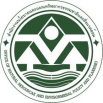 แบบเสนอขึ้นทะเบียนมรดกแห่งชาติและมรดกจังหวัดเลขที่/รหัสจังหวัดชื่อแหล่งมรดกระดับที่เสนอขึ้นทะเบียน  มรดกชาติ   มรดกจังหวัด   มรดกจังหวัด   มรดกจังหวัดชนิด  มรดกทางวัฒนธรรม  มรดกทางธรรมชาติ  มรดกทางธรรมชาติ  มรดกทางธรรมชาติ  ภูมิทัศน์วัฒนธรรมประเภท  เมือง/ชุมชน/ย่าน 	   แหล่งโบราณคดี 	   ศาสนสถาน 	  ซากดึกดำบรรพ์ 	  ศาสนสถาน 	  ซากดึกดำบรรพ์ 	  ศาสนสถาน 	  ซากดึกดำบรรพ์ 	  สถาปัตยกรรม/สิ่งก่อสร้าง  ป่าไม้/ป่าชุมชน  อุทยานแห่งชาติ/วนอุทยาน/เขตรักษาพันธุ์สัตว์ป่า   อุทยานแห่งชาติ/วนอุทยาน/เขตรักษาพันธุ์สัตว์ป่า   อุทยานแห่งชาติ/วนอุทยาน/เขตรักษาพันธุ์สัตว์ป่า   อุทยานแห่งชาติ/วนอุทยาน/เขตรักษาพันธุ์สัตว์ป่า   น้ำตก 	   ชายทะเล/ชายหาด 	   ธรณีสัณฐาน/ภูมิลักษณวรรณา  ภูเขา/ถ้ำ 	  ทะเลสาบ/หนอง/บึง/พรุ   อื่นๆ (ระบุ)  ภูเขา/ถ้ำ 	  ทะเลสาบ/หนอง/บึง/พรุ   อื่นๆ (ระบุ)  ภูเขา/ถ้ำ 	  ทะเลสาบ/หนอง/บึง/พรุ   อื่นๆ (ระบุ)  เกาะ/แก่ง  ป่าชายเลนที่ตั้งพิกัด (UTM)ขนาดพื้นที่ (ไร่)ชื่อเจ้าของ/ผู้ถือครองสถานที่ติดต่อโทรศัพท์/E-mailแผนที่แสดงที่ตั้งแหล่งมรดกและพื้นที่กันชนแผนที่แสดงขอบเขตและองค์ประกอบสำคัญของแหล่งมรดกประวัติความเป็นมาและองค์ประกอบสำคัญของแหล่งมรดกการใช้ประโยชน์ในปัจจุบันคุณค่าตามหลักเกณฑ์มรดกชาติคุณค่าตามหลักเกณฑ์มรดกชาติคุณค่าตามหลักเกณฑ์มรดกชาติคุณค่าตามหลักเกณฑ์มรดกชาติ   เป็นผลงานชิ้นเอกจากอัจฉริยภาพการสร้างสรรค์ของมนุษย์    เป็นผลงานที่แสดงให้เห็นถึงการแลกเปลี่ยนค่านิยมหรือแนวคิดที่สำคัญในด้านพัฒนาการทางสถาปัตยกรรม อนุสรณ์ศิลป์ การวางผังเมือง หรือการออกแบบภูมิทัศน์   เป็นผลงานที่เป็นประจักษ์พยานที่สำคัญยิ่ง หรือที่โดดเด่น ของประเพณีวัฒนธรรม หรืออารยธรรมที่ยังคงอยู่ หรือที่สิ้นสุดไปแล้ว    เป็นตัวอย่างที่โดดเด่นของประเภทอาคาร งานสถาปัตยกรรม หรือผลงานทางเทคโนโลยี หรือภูมิทัศน์ ซึ่งแสดงให้เห็นถึงช่วงเวลาที่สำคัญในประวัติศาสตร์ของมนุษยชาติ    เป็นตัวอย่างที่โดดเด่นของการตั้งถิ่นฐาน การใช้ที่ดิน หรือการใช้ทะเลตามประเพณีนิยม ซึ่งเป็นตัวแทนของวัฒนธรรม หรือปฏิสัมพันธ์ระหว่างมนุษย์กับสิ่งแวดล้อม     เป็นผลงานที่มีความสัมพันธ์โดยตรง หรืออย่างเป็นรูปธรรม กับเหตุการณ์หรือประเพณีที่ยังดำรงอยู่ แนวคิด ความเชื่อ งานศิลปะ หรือวรรณกรรมที่มีความสำคัญมาก    เป็นพื้นที่ที่มีปรากฏการณ์สุดยอดทางธรรมชาติ หรือเป็นพื้นที่ที่มีความงามตามธรรมชาติที่โดดเด่น และมีความสำคัญด้านสุนทรียภาพ    เป็นตัวอย่างที่โดดเด่นแสดงให้เห็นขั้นตอนสำคัญในประวัติศาสตร์ของโลก รวมถึงบันทึกของชีวิต กระบวนการสำคัญทางธรณีวิทยา ที่ยังดำเนินอย่างต่อเนื่องในพัฒนาการของภูมิลักษณ์ หรือ ลักษณะสำคัญทางธรณีสัณฐานหรือภูมิลักษณวรรณา    เป็นตัวอย่างที่โดดเด่น แสดงให้เห็นถึงกระบวนการทางนิเวศวิทยาและชีววิทยาที่สำคัญในวิวัฒนาการและพัฒนาการของพื้นแผ่นดิน น้ำจืด ระบบนิเวศชายฝั่ง ระบบนิเวศทางทะเล และ ชุมชนของพืชและสัตว์    เป็นถิ่นที่อยู่ตามธรรมชาติที่สำคัญที่สุด และมีคุณค่าที่สุดสำหรับการอนุรักษ์ความหลากหลายทางชีวภาพในแหล่งที่ตั้ง รวมถึงถิ่นที่อยู่ ของสิ่งมีชีวิตที่ถูกคุกคาม ซึ่งมีคุณค่าโดดเด่นในแง่ของวิทยาศาสตร์ หรือการอนุรักษ์   เป็นผลงานชิ้นเอกจากอัจฉริยภาพการสร้างสรรค์ของมนุษย์    เป็นผลงานที่แสดงให้เห็นถึงการแลกเปลี่ยนค่านิยมหรือแนวคิดที่สำคัญในด้านพัฒนาการทางสถาปัตยกรรม อนุสรณ์ศิลป์ การวางผังเมือง หรือการออกแบบภูมิทัศน์   เป็นผลงานที่เป็นประจักษ์พยานที่สำคัญยิ่ง หรือที่โดดเด่น ของประเพณีวัฒนธรรม หรืออารยธรรมที่ยังคงอยู่ หรือที่สิ้นสุดไปแล้ว    เป็นตัวอย่างที่โดดเด่นของประเภทอาคาร งานสถาปัตยกรรม หรือผลงานทางเทคโนโลยี หรือภูมิทัศน์ ซึ่งแสดงให้เห็นถึงช่วงเวลาที่สำคัญในประวัติศาสตร์ของมนุษยชาติ    เป็นตัวอย่างที่โดดเด่นของการตั้งถิ่นฐาน การใช้ที่ดิน หรือการใช้ทะเลตามประเพณีนิยม ซึ่งเป็นตัวแทนของวัฒนธรรม หรือปฏิสัมพันธ์ระหว่างมนุษย์กับสิ่งแวดล้อม     เป็นผลงานที่มีความสัมพันธ์โดยตรง หรืออย่างเป็นรูปธรรม กับเหตุการณ์หรือประเพณีที่ยังดำรงอยู่ แนวคิด ความเชื่อ งานศิลปะ หรือวรรณกรรมที่มีความสำคัญมาก    เป็นพื้นที่ที่มีปรากฏการณ์สุดยอดทางธรรมชาติ หรือเป็นพื้นที่ที่มีความงามตามธรรมชาติที่โดดเด่น และมีความสำคัญด้านสุนทรียภาพ    เป็นตัวอย่างที่โดดเด่นแสดงให้เห็นขั้นตอนสำคัญในประวัติศาสตร์ของโลก รวมถึงบันทึกของชีวิต กระบวนการสำคัญทางธรณีวิทยา ที่ยังดำเนินอย่างต่อเนื่องในพัฒนาการของภูมิลักษณ์ หรือ ลักษณะสำคัญทางธรณีสัณฐานหรือภูมิลักษณวรรณา    เป็นตัวอย่างที่โดดเด่น แสดงให้เห็นถึงกระบวนการทางนิเวศวิทยาและชีววิทยาที่สำคัญในวิวัฒนาการและพัฒนาการของพื้นแผ่นดิน น้ำจืด ระบบนิเวศชายฝั่ง ระบบนิเวศทางทะเล และ ชุมชนของพืชและสัตว์    เป็นถิ่นที่อยู่ตามธรรมชาติที่สำคัญที่สุด และมีคุณค่าที่สุดสำหรับการอนุรักษ์ความหลากหลายทางชีวภาพในแหล่งที่ตั้ง รวมถึงถิ่นที่อยู่ ของสิ่งมีชีวิตที่ถูกคุกคาม ซึ่งมีคุณค่าโดดเด่นในแง่ของวิทยาศาสตร์ หรือการอนุรักษ์   เป็นผลงานชิ้นเอกจากอัจฉริยภาพการสร้างสรรค์ของมนุษย์    เป็นผลงานที่แสดงให้เห็นถึงการแลกเปลี่ยนค่านิยมหรือแนวคิดที่สำคัญในด้านพัฒนาการทางสถาปัตยกรรม อนุสรณ์ศิลป์ การวางผังเมือง หรือการออกแบบภูมิทัศน์   เป็นผลงานที่เป็นประจักษ์พยานที่สำคัญยิ่ง หรือที่โดดเด่น ของประเพณีวัฒนธรรม หรืออารยธรรมที่ยังคงอยู่ หรือที่สิ้นสุดไปแล้ว    เป็นตัวอย่างที่โดดเด่นของประเภทอาคาร งานสถาปัตยกรรม หรือผลงานทางเทคโนโลยี หรือภูมิทัศน์ ซึ่งแสดงให้เห็นถึงช่วงเวลาที่สำคัญในประวัติศาสตร์ของมนุษยชาติ    เป็นตัวอย่างที่โดดเด่นของการตั้งถิ่นฐาน การใช้ที่ดิน หรือการใช้ทะเลตามประเพณีนิยม ซึ่งเป็นตัวแทนของวัฒนธรรม หรือปฏิสัมพันธ์ระหว่างมนุษย์กับสิ่งแวดล้อม     เป็นผลงานที่มีความสัมพันธ์โดยตรง หรืออย่างเป็นรูปธรรม กับเหตุการณ์หรือประเพณีที่ยังดำรงอยู่ แนวคิด ความเชื่อ งานศิลปะ หรือวรรณกรรมที่มีความสำคัญมาก    เป็นพื้นที่ที่มีปรากฏการณ์สุดยอดทางธรรมชาติ หรือเป็นพื้นที่ที่มีความงามตามธรรมชาติที่โดดเด่น และมีความสำคัญด้านสุนทรียภาพ    เป็นตัวอย่างที่โดดเด่นแสดงให้เห็นขั้นตอนสำคัญในประวัติศาสตร์ของโลก รวมถึงบันทึกของชีวิต กระบวนการสำคัญทางธรณีวิทยา ที่ยังดำเนินอย่างต่อเนื่องในพัฒนาการของภูมิลักษณ์ หรือ ลักษณะสำคัญทางธรณีสัณฐานหรือภูมิลักษณวรรณา    เป็นตัวอย่างที่โดดเด่น แสดงให้เห็นถึงกระบวนการทางนิเวศวิทยาและชีววิทยาที่สำคัญในวิวัฒนาการและพัฒนาการของพื้นแผ่นดิน น้ำจืด ระบบนิเวศชายฝั่ง ระบบนิเวศทางทะเล และ ชุมชนของพืชและสัตว์    เป็นถิ่นที่อยู่ตามธรรมชาติที่สำคัญที่สุด และมีคุณค่าที่สุดสำหรับการอนุรักษ์ความหลากหลายทางชีวภาพในแหล่งที่ตั้ง รวมถึงถิ่นที่อยู่ ของสิ่งมีชีวิตที่ถูกคุกคาม ซึ่งมีคุณค่าโดดเด่นในแง่ของวิทยาศาสตร์ หรือการอนุรักษ์   เป็นผลงานชิ้นเอกจากอัจฉริยภาพการสร้างสรรค์ของมนุษย์    เป็นผลงานที่แสดงให้เห็นถึงการแลกเปลี่ยนค่านิยมหรือแนวคิดที่สำคัญในด้านพัฒนาการทางสถาปัตยกรรม อนุสรณ์ศิลป์ การวางผังเมือง หรือการออกแบบภูมิทัศน์   เป็นผลงานที่เป็นประจักษ์พยานที่สำคัญยิ่ง หรือที่โดดเด่น ของประเพณีวัฒนธรรม หรืออารยธรรมที่ยังคงอยู่ หรือที่สิ้นสุดไปแล้ว    เป็นตัวอย่างที่โดดเด่นของประเภทอาคาร งานสถาปัตยกรรม หรือผลงานทางเทคโนโลยี หรือภูมิทัศน์ ซึ่งแสดงให้เห็นถึงช่วงเวลาที่สำคัญในประวัติศาสตร์ของมนุษยชาติ    เป็นตัวอย่างที่โดดเด่นของการตั้งถิ่นฐาน การใช้ที่ดิน หรือการใช้ทะเลตามประเพณีนิยม ซึ่งเป็นตัวแทนของวัฒนธรรม หรือปฏิสัมพันธ์ระหว่างมนุษย์กับสิ่งแวดล้อม     เป็นผลงานที่มีความสัมพันธ์โดยตรง หรืออย่างเป็นรูปธรรม กับเหตุการณ์หรือประเพณีที่ยังดำรงอยู่ แนวคิด ความเชื่อ งานศิลปะ หรือวรรณกรรมที่มีความสำคัญมาก    เป็นพื้นที่ที่มีปรากฏการณ์สุดยอดทางธรรมชาติ หรือเป็นพื้นที่ที่มีความงามตามธรรมชาติที่โดดเด่น และมีความสำคัญด้านสุนทรียภาพ    เป็นตัวอย่างที่โดดเด่นแสดงให้เห็นขั้นตอนสำคัญในประวัติศาสตร์ของโลก รวมถึงบันทึกของชีวิต กระบวนการสำคัญทางธรณีวิทยา ที่ยังดำเนินอย่างต่อเนื่องในพัฒนาการของภูมิลักษณ์ หรือ ลักษณะสำคัญทางธรณีสัณฐานหรือภูมิลักษณวรรณา    เป็นตัวอย่างที่โดดเด่น แสดงให้เห็นถึงกระบวนการทางนิเวศวิทยาและชีววิทยาที่สำคัญในวิวัฒนาการและพัฒนาการของพื้นแผ่นดิน น้ำจืด ระบบนิเวศชายฝั่ง ระบบนิเวศทางทะเล และ ชุมชนของพืชและสัตว์    เป็นถิ่นที่อยู่ตามธรรมชาติที่สำคัญที่สุด และมีคุณค่าที่สุดสำหรับการอนุรักษ์ความหลากหลายทางชีวภาพในแหล่งที่ตั้ง รวมถึงถิ่นที่อยู่ ของสิ่งมีชีวิตที่ถูกคุกคาม ซึ่งมีคุณค่าโดดเด่นในแง่ของวิทยาศาสตร์ หรือการอนุรักษ์คุณค่าโดยรวม  มาก  ปานกลาง  น้อยรายละเอียดและเหตุผล :รายละเอียดและเหตุผล :รายละเอียดและเหตุผล :รายละเอียดและเหตุผล :ความสมบูรณ์ครบถ้วน  (ประเมินทั้งมรดกทางธรรมชาติและมรดกทางวัฒนธรรม)ความสมบูรณ์ครบถ้วน  (ประเมินทั้งมรดกทางธรรมชาติและมรดกทางวัฒนธรรม)ความสมบูรณ์ครบถ้วน  (ประเมินทั้งมรดกทางธรรมชาติและมรดกทางวัฒนธรรม)ความสมบูรณ์ครบถ้วน  (ประเมินทั้งมรดกทางธรรมชาติและมรดกทางวัฒนธรรม)ความสมบูรณ์ครบถ้วน  (ประเมินทั้งมรดกทางธรรมชาติและมรดกทางวัฒนธรรม)-  ความเป็นองค์รวม -  ความสมบูรณ์ -  การปราศจากสิ่งคุกคาม -  ความเป็นองค์รวม -  ความสมบูรณ์ -  การปราศจากสิ่งคุกคาม           มาก  มาก  มาก              ปานกลาง  ปานกลาง  ปานกลาง  น้อย  น้อย  น้อยความสมบูรณ์ครบถ้วนโดยรวม  มาก  มาก  ปานกลาง  น้อยรายละเอียดและเหตุผล :รายละเอียดและเหตุผล :รายละเอียดและเหตุผล :รายละเอียดและเหตุผล :รายละเอียดและเหตุผล :ความแท้  (ประเมินเฉพาะมรดกทางวัฒนธรรมหรือประเด็นทางวัฒนธรรมของแหล่งมรดกแบบผสม)ความแท้  (ประเมินเฉพาะมรดกทางวัฒนธรรมหรือประเด็นทางวัฒนธรรมของแหล่งมรดกแบบผสม)ความแท้  (ประเมินเฉพาะมรดกทางวัฒนธรรมหรือประเด็นทางวัฒนธรรมของแหล่งมรดกแบบผสม)ความแท้  (ประเมินเฉพาะมรดกทางวัฒนธรรมหรือประเด็นทางวัฒนธรรมของแหล่งมรดกแบบผสม)ความแท้  (ประเมินเฉพาะมรดกทางวัฒนธรรมหรือประเด็นทางวัฒนธรรมของแหล่งมรดกแบบผสม)-  รูปร่างและการออกแบบ -  วัสดุและเนื้อหา -  การใช้ประโยชน์และหน้าที่ใช้สอย -  ประเพณี เทคนิค และระบบการบริหารจัดการ -  ตำแหน่งที่ตั้งและบริบทโดยรอบ -  ภาษาและรูปแบบของมรดกเชิงนามธรรมอื่นๆ -  จิตวิญญาณและความรู้สึก -  อื่น ๆ (ระบุ) -  รูปร่างและการออกแบบ -  วัสดุและเนื้อหา -  การใช้ประโยชน์และหน้าที่ใช้สอย -  ประเพณี เทคนิค และระบบการบริหารจัดการ -  ตำแหน่งที่ตั้งและบริบทโดยรอบ -  ภาษาและรูปแบบของมรดกเชิงนามธรรมอื่นๆ -  จิตวิญญาณและความรู้สึก -  อื่น ๆ (ระบุ)   มาก   มาก  มาก  มาก  มาก  มาก  มาก  มาก  ปานกลาง  ปานกลาง  ปานกลาง  ปานกลาง  ปานกลาง  ปานกลาง  ปานกลาง  ปานกลาง  น้อย  น้อย  น้อย  น้อย  น้อย  น้อย  น้อย  น้อยความแท้โดยรวม   มาก   มาก  ปานกลาง  น้อยรายละเอียดและเหตุผล :รายละเอียดและเหตุผล :รายละเอียดและเหตุผล :รายละเอียดและเหตุผล :รายละเอียดและเหตุผล :สภาพปัญหาในปัจจุบันสภาพปัญหาในปัจจุบันสภาพปัญหาในปัจจุบันสภาพปัญหาในปัจจุบันสภาพปัญหาในปัจจุบัน-  ขาดการดูแลรักษา/ถูกทิ้งร้าง -  เสี่ยงจากภัยจากธรรมชาติ -  ถูกบุกรุกหรือทำลายโดยประชาชนหรือ
นักลงทุน -  ผลกระทบจากโครงการพัฒนาของหน่วยงานภาครัฐ -  ผลกระทบจากโครงการพัฒนาของภาคเอกชน -  การใช้ประโยชน์ไม่เหมาะสม -  ขาดการจัดระเบียบในพื้นที่แหล่งมรดก -  ขาดการจัดระเบียบพื้นที่รอบนอกแหล่งมรดก -  อื่น ๆ (ระบุ) -  ขาดการดูแลรักษา/ถูกทิ้งร้าง -  เสี่ยงจากภัยจากธรรมชาติ -  ถูกบุกรุกหรือทำลายโดยประชาชนหรือ
นักลงทุน -  ผลกระทบจากโครงการพัฒนาของหน่วยงานภาครัฐ -  ผลกระทบจากโครงการพัฒนาของภาคเอกชน -  การใช้ประโยชน์ไม่เหมาะสม -  ขาดการจัดระเบียบในพื้นที่แหล่งมรดก -  ขาดการจัดระเบียบพื้นที่รอบนอกแหล่งมรดก -  อื่น ๆ (ระบุ)   มาก  มาก  มาก  มาก  มาก  มาก  มาก  มาก  มาก  ปานกลาง  ปานกลาง  ปานกลาง  ปานกลาง  ปานกลาง  ปานกลาง  ปานกลาง  ปานกลาง  ปานกลาง  น้อย  น้อย             น้อย  น้อย  น้อย  น้อย  น้อย  น้อย  น้อยสภาพปัญหาโดยรวม  มาก  มาก  ปานกลาง  น้อยรายละเอียดและเหตุผล :รายละเอียดและเหตุผล :รายละเอียดและเหตุผล :รายละเอียดและเหตุผล :รายละเอียดและเหตุผล :แผนการบริหารจัดการระบุแผนงานและโครงการที่จะดำเนินการในระยะ  5  ปี  ภาพประกอบสำคัญ  (ขนาด 4 x 6 นิ้ว  จำนวน  2  ภาพ)แหล่งข้อมูลสำคัญ  (เอกสารและบุคคล)รายการเอกสารแนบเพื่อประกอบการพิจารณาลงชื่อผู้เสนอตำแหน่งสถานที่ติดต่อโทรศัพท์/E-mail